Cabo VerdeCabo VerdeCabo VerdeCabo VerdeSeptember 2025September 2025September 2025September 2025SundayMondayTuesdayWednesdayThursdayFridaySaturday12345678910111213National Day1415161718192021222324252627282930NOTES: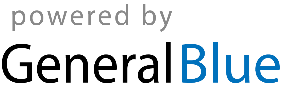 